TIMES TABLE - TARGET CIRCLES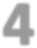 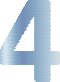 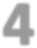 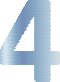 Multiply the middle number by the inner numbers together to get the outer numbers.10           2      440            32    16